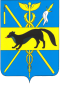 СОВЕТ НАРОДНЫХ ДЕПУТАТОВ БОГУЧАРСКОГО МУНИЦИПАЛЬНОГО РАЙОНА ВОРОНЕЖСКОЙ ОБЛАСТИРЕШЕНИЕот «20» 02. 2017 № 359                                                           г. БогучарОб отчете начальника отдела МВД России по Богучарскому району за 2016 годВ соответствии  с частью 3 статьи 8 Федерального закона от 07.02.2011 № 3 - ФЗ  «О полиции»,  заслушав и обсудив доклад   начальника отдела МВД России по Богучарскому району  Костина И.С. о результатах деятельности отдела МВД России по Богучарскому району за 2016 год, Совет народных депутатов Богучарского муниципального района  р е ш и л:1.  Информацию начальника отдела МВД России по Богучарскому району Костина И.С. «О работе отдела МВД России по Богучарскому району за 2016 год» принять к сведению.2. Работу отдела МВД России по Богучарскому району за 12 месяцев  2016 года признать удовлетворительной.3. Начальнику отдела МВД России по Богучарскому району Костину И.С.:3.1. Обратить внимание на имеющиеся недостатки в организации работы подчиненных подразделений, нацелить личный состав и обеспечить постоянный контроль за приоритетными направлениями оперативно- служебной деятельности.  3.2. Усилить взаимодействие с представителями органов местного самоуправления, уличкомами, лицами, имеющими активную гражданскую позицию, пользующимися авторитетом и способных предоставить информацию о совершенных правонарушениях и преступлениях по вопросам незаконной миграции, незаконному обороту оружия, наркотиков, алкогольной продукции.3.3. В целях профилактики мошенничеств разместить в Сберегательном банке информацию на кассах о совершаемых мошенничествах. Проработать вопрос о печати на квитанциях по оплате ЖКХ данной информации. Провести работу с кассирами Сбербанка о проведении предупредительных мероприятиях и беседах с клиентами, в случаях снятия или перевода крупных сумм денег.3.4. Продолжить мероприятия по отработке объектов строительства и инфраструктуры, на которых может быть использована иностранная рабочая сила, без соответствующих на то разрешительных документов.3.5. Организовать работу по использованию потенциала внештатных сотрудников полиции, общественных объединений правоохранительной направленности, казачества в получении оперативно-значимой информации, выявлении и раскрытии преступлений, осуществлении мероприятий по обеспечению правопорядка в местах массового скопления граждан, на улицах и в жилом секторе.3.6. Организовать и провести комплекс мероприятий по противодействию преступлениям, связанным с хищением бюджетных денежных средств, выделяемых в сфере целевого государственного финансирования и реализации структурно-инвестиционных программ в сферах «АПК», «Промышленность» и «Потребительский рынок».3.7. Проводить профилактические мероприятия, направленные на недопущение сбытов поддельных денежных знаков на территории района, обратить особое внимание на АЗС, расположенные вдоль автодороги М-4 «Дон».3.8. Совместно с КДН района, другими субъектами системы профилактики провести профилактические мероприятия, направленные на предупреждение безнадзорности, совершения правонарушений и преступлений несовершеннолетними, профилактику потребления спиртных напитков, наркотических средств и психотропных веществ подростками.3.9. Провести мероприятия по выявлению на административных участках лиц, незаконно изготавливающих, приобретающих, хранящих, перерабатывающих, потребляющих без назначения врача и сбывающих наркотики, запрещающие спиртосодержащие средства, также занимающихся незаконным посевом или выращиванием запрещенных к культивированию наркотикосодержащих растений.3.10. Активизировать работу, направленную на выявление водителей управляющих транспортными средствами в состоянии опьянения, в том числе повторных фактов, для привлечений данных водителей к уголовной ответственности.3.11. В целях улучшения ситуации на автодорогах района, провести комплекс дополнительных мер направленных на повышение эффективности работы по профилактике ДТП и снижению аварийности.3.12. Активизировать разъяснительную и профилактическую работу среди населения района с использованием возможностей СМИ в целях предупреждения телефонных и интернет – мошенничеств.3.13. Реализовать комплекс мероприятий по повышению уровня оказания всех видов государственных услуг. Организовать комплекс мероприятий по популяризации государственных услуг в электронном виде в средствах массовой информации и государственных учреждениях.3.14. Продолжить реализацию комплекса мер по противодействию экстремизму и терроризму, в том числе в рамках реализации мероприятий, предусмотренных планом ГУ по реализации Комплексного плана противодействия идеологии терроризма в Российской Федерации на 2013-2018 годы от 24.08.2013г. №54/1796дсп.4. Признать утратившим силу решение Совета народных депутатов Богучарского муниципального района от 20.02.2016 года №288 «Об отчете начальника отдела МВД России по Богучарскому району за 2015 год».5. Контроль за выполнением данного решения возложить на главу администрации Богучарского муниципального района Кузнецова В.В.Временно исполняющий обязанности главы Богучарского муниципального района                                  И.М.Костенко